South SudanSouth SudanSouth SudanSouth SudanJanuary 2030January 2030January 2030January 2030SundayMondayTuesdayWednesdayThursdayFridaySaturday12345New Year’s Day6789101112Peace Agreement Day13141516171819202122232425262728293031NOTES: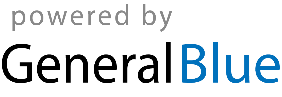 